II CHEER CAMP PSCh - ŁOCHÓW 2018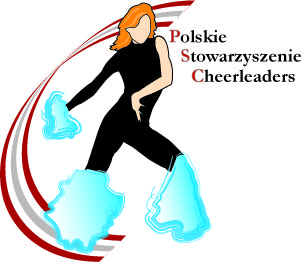 05 - 10.07.2018 Łochów /pod Warszawą/Serdecznie zapraszamy trenerów oraz zawodników zespołów w dywizji cheer oraz group stunt na II CHEER CAMP PSCh!ZAPISYNa obóz zgłasza się trener + 4/5 zawodników (group stunt)  - ILOŚĆ MIEJSC OGRANICZONA!(max ilość w grupie to 25/30 osób czyli 5/6 trenerów z zawodnikami na poziomie).Zajęcia podzielone na 2 grupy zaawansowania - Intermediate (L3/ L4) i Elite (L5)KOSZTCzłonkowie PSCh z uprawnieniami trenerskimi PL0 lub PL1 - 700 złCzłonkowie PSCh bez uprawnień trenerskich   - 750 złOsoby nie będące członkami PSCh z uprawnieniami PL0 lub PL1  - 800 złPozostali  - 900 złCENA ZWIERA- 6 godzin zajęć dziennie + wieczorne Open Gym- zakwaterowanie w szkole- pełne wyżywienie /3 posiłki/- zajęcia z zagranicznymi instruktorkami z Niemiec- wyjazd grupowy na basen- imprezy integracyjne – ognisko i piżama party- woda na treningi- pamiątkowa koszulkaKOORDYNATOR OBOZU	p. Anna Pękul  (tel.504 238 862) anna.pekul@wp.pl			